Gulfjobseeker.com CV No: 83100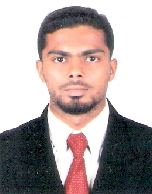 Mobile +971504753686, +971505905010  cvdatabase[@]gulfjobseeker.comTo contact this candidate use this linkhttp://www.gulfjobseeker.com/feedback/contactjs.phpObjectiveSeeking a position in a leading edge company to utilize my skill and ability, where upward mobility is equally based on skill level and personal contribution to the company.Academic ProfileM.B.A in Sri Krishna College of Engineering and Technology, INDIA (Coimbatore).CGPA 6.81.B.Com (C.A) in Kongunadu College of Arts and Science, INDIA (Coimbatore).GPA 6.51.HSC in SBKV Matric Higher Secondary School, INDIA (Coimbatore).Scored 84%.SSLC in S.B.O.A Matric Higher Secondary School, INDIA (Coimbatore).Scored 64%.Areas of InterestBusiness DevelopmentMarketingSoftware SkillsMicrosoft officePersonal SkillsGood grasping power and innovative thinkingLeadership qualityExperienceTeam Leader(Marketing executive) in Deccan Sources, India         (Coimbatore) (Jul 2014- Present).Team leader of 5 employees.Achieving a 90-95% target of collecting customer bills.Accounting and preparing financial reports in the end of every month.Managing the work of my team and solving the team problems with customer in the field of work.Improving the performance of the team by making them to build a good relationship with the customer.Business Development and Marketing Executive in H.M.I(Haaja Metal Industries), India (Coimbatore) (Jan 2012- Jun 2014).Oversaw commercial contracts with the outlet chain(customers) and established long term relationships with them.Observing the market and instructing (product developing team) about the requirement of a new product into the market.Had a good response from the customers by developing a good relationship.Sales Executive in N.S Plastics, India (Coimbatore) (July-Dec 2011).ProjectsA study on customer satisfaction on purchase of Maruti Suzuki vehicles at Ambal Auto (P) ltd, India (Major Project).Area: MarketingA study about the marketing and finance strategy used at Haaja Metal  (Minor Project).Area: Finance and MarketingHobbiesPlaying cricketPlaying footballPersonal InfoNationality			: IndianLanguages known		: English, Hindi, Tamil (Read, Write and speak), Arabic (Read)Date of Birth			: 24.05.1989Gender			: MaleMarital Status			: SingleI hereby declare that the information given herewith is correct to my knowledge.